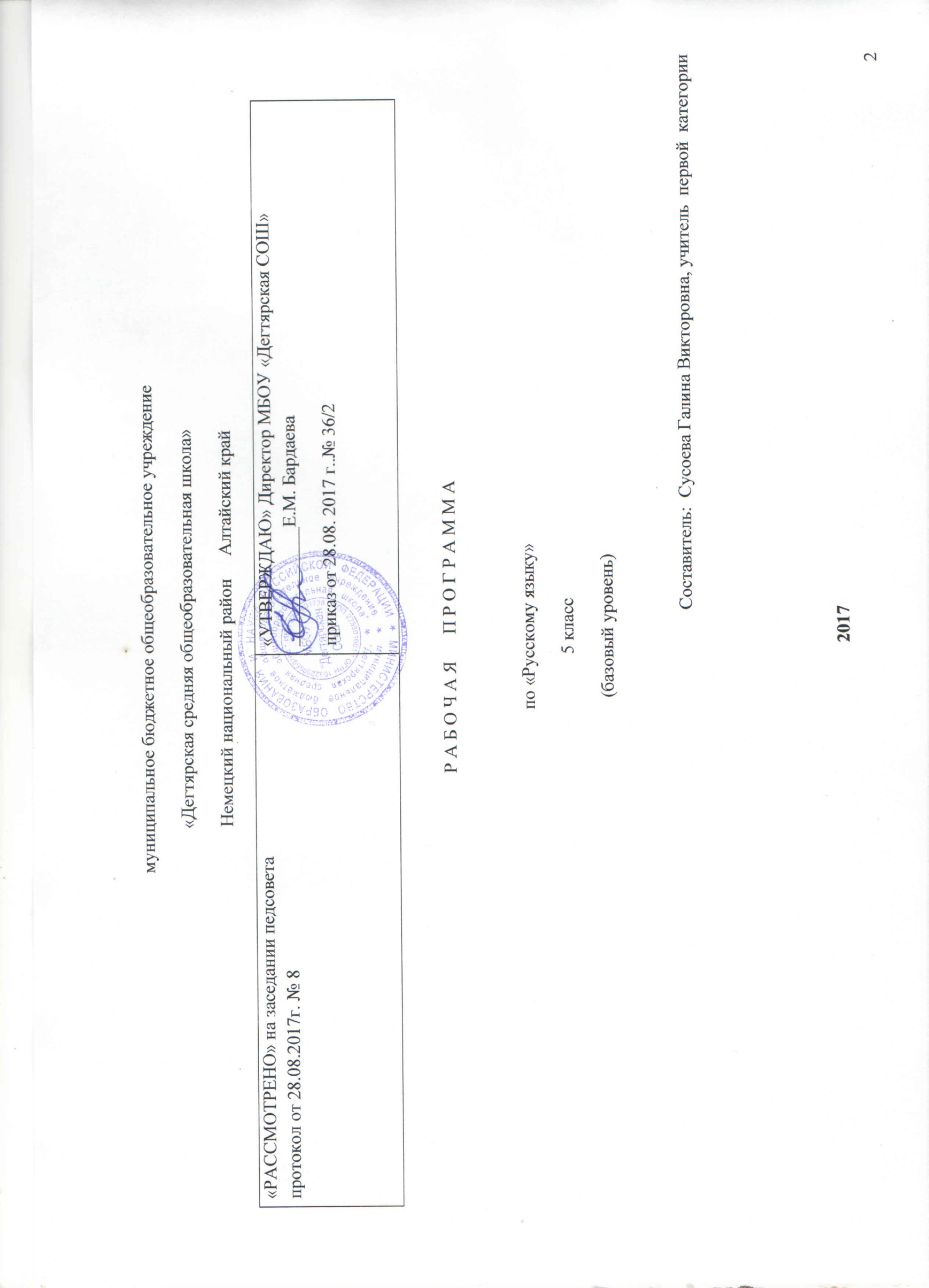 Раздел I. Пояснительная записка.Статус документаНастоящая программа по русскому языку для V класса создана на основе:Федерального государственного образовательного стандарта основного общего образования (Приказ Министерства образования и науки РФ от 17 декабря 2010 года №1897). Основной образовательной программы ФГОС ООО основной образовательной программы МБОУ «Дегтярская СОШ».Программы по русскому языку для 5-9 кл. (Т. А. Ладыженская, М. Т. Баранов, Л. А. Тростенцова) - М.: Просвещение, 2011.Опирается на учебник Русский язык. 5 класс. В двух частях. (Т.А. Ладыженская, М.Т. Баранов, Л.А. Тростенцова, Л.Т. Григорян, И.И. Кулибаба, Н.В. Ладыженская) - М.: Просвещение, 2015. Программа детализирует и раскрывает содержание стандарта, определяет общую стратегию обучения, воспитания и развития учащихся средствами учебного предмета в соответствии с целями изучения русского языка, которые определены стандартом.Линия учебно-методических комплексов по русскому языку Т.А. Ладыженской, М.Т. Баранова, Л. А. Тростенцовой и др., 5-9 классы.Линия УМК по русскому языку предназначена для учащихся 5–9 классов общеобразовательных учреждений.Линия переработана с учётом требований Федерального государственного образовательного стандарта основной школы. Разработано новое внешнее и внутреннее оформление учебников.Рабочая программа курса русского языка для основной школы, помимо распределения учебного материала по годам обучения, содержит характеристику основных видов деятельности ученика.Учебник обеспечивает формирование лингвистической, коммуникативной, культуроведческой компетенций, развивает у учащихся универсальные учебные умения, воспитывает отношение к родному языку как к общенациональной ценности и как к важному средству общения. При переработке учебников особое внимание было уделено различным способам организации учебной деятельности, формам взаимодействия участников образовательного процесса, направленным на достижение личностных, метапредметных и предметных результатов основной образовательной программы основного общего образования по русскому языку.Дидактический материал дополняет практическую часть учебников лексическими, грамматическими, орфографическими, синтактико-пунктуационными упражнениями, а также упражнениями, формирующими и развивающими речь учащихся.К каждому учебнику данной линии издаются пособия «Русский язык. Диктанты и изложения», к учебникам для 8 и 9 классов –– поурочные разработки.Состав УМК:Русский язык. Рабочие программы. Предметная линия учебников Т. А. Ладыженской, М. Т. Баранова, Л. А. Тростенцовой и других. 5-9 классы: пособие для учителей общеобразовательных учреждений. - М.: Просвещение, 2011.Русский язык. 5 класс. Учебник для общеобразовательных организаций с приложением на электронном носителе. В 2 ч. (М.Т. Баранов, Т.А. Ладыженская, Л.А. Тростенцова и др.).  - М.: Просвещение, 2015.Уроки русского языка в 5 классе: пособие для учителей общеобразовательных организаций / Г.А. Богданова. – М.: Просвещение, 2014.Русский язык. Методические рекомендации. 5 класс: пособие для учителей общеобразовательных организаций / [Т.А. Ладыженская, Л.А. Тростенцова, М.Т. Баранов и др.]. – М.: Просвещение, 2014.Русский язык. Дидактические материалы. 5 класс: пособие для учителей общеобразовательных организаций / [Л.А. Тростенцова, Т.А. Ладыженская, М.М. Стракевич]. – М.: 2017.Русский язык. Диктанты и изложения. 5 класс: пособие для учителей общеобразовательных организаций / Н.Н. Соловьёва. – М.: Просвещение, 2017.Русский язык. Тематические тесты. 5 класс: учебное пособие для общеобразовательных организаций / И.А. Каськова. – М.: Просвещение, 2017.Русский язык. Диагностические работы. 5 класс: пособие для учащихся общеобразовательных организаций / Н.Н. Соловьёва. – М.: Просвещение, 2017.Русский язык – один из развитых языков мира. Он отличается богатством словаря, словообразовательных и грамматических средств, располагает неисчерпаемыми возможностями изобразительно-выразительных средств, стилистическим разнообразием. На русском языке созданы художественная литература и наука, имеющие мировое значение.Русский язык в современном мире – один из официальных языков ООН. В Российской Федерации он является государственным языком.Свободное владение русским языком – обязательное условие успешности русского человека в жизни, труде, творчестве. Для достижения этого необходимо обеспечить преподавание русского языка на уровне, соответствующем потребностям современного общества, усилить практическую направленность обучения русскому языку, повысить эффективность каждого урока.Место предмета в учебном планеФедеральный базисный учебный план для образовательных учреждений Российской Федерации предусматривает обязательное изучение русского (родного) языка в V классе –5 часов в неделю, 175 часов в год. Это количество часов соответствует ФГОС ООО. Срок реализации данной программы - 1 год, на текущий учебный годВсвязи с тем, что уроки могут выпадать на праздничные дни по календарю, в тематическом планировании может быть произведена корректировка часов. Раздел II.  Планируемые результаты усвоения учебного предмета, курса.Требования ФГОС к результатам изучения предмета «Русский язык» в основной школе.Личностными результатами освоения выпускниками основной школы программы по русскому (родному) языку являются: 1)  понимание русского языка как одной из основных национально-культурных ценностей русского народа, определяющей роли родного языка в развитии интеллектуальны, творческих способностей и моральных качеств личности; его значения в процессе получения школьного образования; 2)  осознание эстетической ценности русского языка; уважительное отношение к родному языку, гордость за него; потребность сохранить чистоту русского языка как явления национальной культуры; стремление к речевому самосовершенствованию; 3)  достаточный объём словарного запаса и усвоенных грамматических средств для свободного выражения мыслей и чувств в процессе речевого общения; способность к самооценке на основе наблюдения за собственной речью.Метапредметными результатами освоения выпускниками основной школы программы по русскому (родному) языку являются: 1)  владение всеми видами речевой деятельности: адекватное понимание информации устного и письменного сообщения; владение разными видами чтения; способность извлекать  информацию  из  различных  источников,  включая средства  массовой  информации,  компакт-диски  учебного  назначения, ресурсы  Интернета;  свободно  пользоваться  словарями  различного  типа, справочной литературой;овладение приёмами  отбора и  систематизации материала на  определённую тему; способность определять цели  предстоящей  учебной  деятельности, последовательность  действий,  оценивать  достигнутые  результаты  и адекватно формулировать их в устной и письменной форме; умение воспроизводить  прослушанный  или  прочитанный  текст  с  разной степенью свёрнутости; способность свободно,  правильно  излагать  свои  мысли  в  устной  и письменной форме; соблюдение  в  практике  речевого  общения  основных  орфоэпических, лексических, грамматических, стилистических норм современного русского литературного  языка;  соблюдение  основных  правил  орфографии  и пунктуации в процессе письменного общения; умение выступать  перед  аудиторией  сверстников  с  небольшими сообщениями, докладами; 2)  применение приобретённых знаний, умений и навыков в повседневной жизни; способность использовать родной язык как средство получения знаний по другим учебным предметам, применять полученные знания, умения и навыки анализа языковых явлений на межпредметном уровне (на уроках иностранного языка, литературы и т. д.);3)  коммуникативно целесообразное взаимодействие с окружающими людьми в процессе речевого общения, совместного выполнения каких-либо задач, участия в спорах, обсуждениях; овладение национально-культурными нормами речевого поведения в различных ситуациях формального и неформального межличностного и межкультурного общения.Предметными результатами освоения выпускниками основной школы программы по русскому (родному) языку являются: 1)  представление об основных функциях языка, о роли русского языка как национального языка русского народа, как государственного языка Российской Федерации и языка межнационального общения, о связи языка и культуры народа, о роли родного языка в жизни человека и общества; 2)  понимание места родного языка в системе гуманитарных наук и его роли в образовании в целом; 3)  усвоение основ научных знаний о родном языке; понимание взаимосвязи его уровней и единиц; 4)  освоение базовых основ лингвистики; 5) овладение основными стилистическими ресурсами лексики и фразеологии русского языка, основными нормами русского литературного языка (орфоэпическими, лексическими, грамматическими, орфографическими, пунктуационными), нормами речевого этикета; 6)  опознавание и анализ основных единиц языка, грамматических категорий языка; 7) проведение различных видов анализа слова, словосочетания, предложения и текста; 8) понимание коммуникативно-эстетических возможностей лексической и грамматической синонимии и использование их в собственной речевой практике;9) осознание эстетической функции родного языка, способность оценивать эстетическую сторону речевого высказывания при анализе текстов художественной литературы. Требования к уровню подготовки учащихся за курс 5 класса. I. Учащиеся должны знать определения основных изучаемых в V классе языковых единиц, речеведческих понятий, орфографических и пунктуационных правил, обосновывать свои ответы, приводя нужные примеры. II. К концу V класса учащиеся должны овладеть следующими умениями и навыками: речевая деятельность:  аудирование: понимать основное содержание  небольшого  по  объему  научно-учебного  и художественного  текста,  воспринимаемого  на  слух;  выделять  основную  мысль, структурные части исходного текста;       чтение: владеть техникой  чтения;  выделять  в  тексте  главную  и  второстепенную  информацию; разбивать текст на смысловые части и составлять простой план; отвечать на вопросы по содержанию  прочитанного  текста;  владеть  ознакомительным  и  изучающим  видами чтения; прогнозировать содержание текста по заголовку, названию параграфа учебника; извлекать информацию  из  лингвистических  словарей  разных  видов;  правильно  расставлять логические ударения, паузы; выбирать уместный тон речи при чтении текста вслух; говорение: доказательно отвечать  на  вопросы  учителя;  подробно  и  сжато  излагать  прочитанный текст, сохраняя его строение, тип речи; создавать устные высказывания, раскрывая тему и развивая  основную  мысль;  выражать  свое  отношение  к  предмету  речи  с  помощью разнообразных языковых средств и интонации;письмо: подробно  и  сжато  пересказывать  тексты  разных  типов  речи;  создавать  письменные высказывания разных типов речи; составлять план сочинения и соблюдать его в процессе письма; определять и раскрывать тему и основную мысль высказывания; делить текст на абзацы; писать небольшие по объему тексты (сочинения-миниатюры разных стилей, в том числе и научного); пользоваться разными видами словарей в процессе написания текста; выражать  свое  отношение  к  предмету  речи;  находить  в  тексте  типовые  фрагменты описания,  повествования,  рассуждения;  подбирать  заголовок,  отражающий  тему  и основную мысль текста; использовать элементарные условные обозначения речевых ошибок (ошибки в выделении абзаца,  неоправданный  повтор  слов,  неправильное  употребление  местоимений, избыточная  информация  и  др.);  исправлять недочеты  в  содержании  высказывания  и  его построении; фонетика и орфоэпия: выделять в слове звуки речи, давать им фонетическую характеристику; различать ударные и безударные слоги, не смешивать звуки и буквы; использовать элементы упрощенной транскрипции для обозначения анализируемого звука и  объяснения  написания  слова;  находить  в  художественном  тексте  явления  звукописи; правильно произносить  гласные,  согласные  звуки  и  их  сочетания  в  слове,  а  также наиболее  употребительные  слова  и  формы  изученных  частей  речи;  работать  с орфоэпическим словарем; графика: правильно произносить  названия  букв  русского  алфавита;  свободно  пользоваться алфавитом,  работая  со  словарями;  проводить  сопоставительный  анализ  звукового  и буквенного состава слова; морфемика: выделять морфемы на основе смыслового анализа слова; подбирать однокоренные слова с учетом  значения  слова;  учитывать  различия  в  значении  однокоренных  слов,  вносимые приставками  и  суффиксами;  пользоваться  словарем  значения  морфем  и  словарем морфемного строения слов; объяснять особенности использования слов с эмоционально-оценочными суффиксами в художественных текстах;лексикология и фразеология: объяснять  лексическое  значение  слов  и  фразеологизмов  разными  способами  (описание, краткое  толкование,  подбор  синонимов,  антонимов,  однокоренных  слов);  пользоваться толковыми  словарями  для  определения  и  уточнения  лексического  значения  слова, словарями  синонимов,  антонимов, фразеологизмов;  распределять  слова  на  тематические группы; употреблять слова в соответствии с их лексическим значением; различать прямое и  переносное  значение  слов;  отличать  омонимы  от  многозначных  слов;  подбирать синонимы и  антонимы;  выбирать из  синонимического  ряда наиболее  точное и  уместное слово;  находить  в  тексте  выразительные  приемы,  основанные  на  употреблении  слова  в переносном значении; владеть наиболее употребительными оборотами русского речевого этикета; использовать синонимы как средство связи предложений в тексте и как средство устранения неоправданного повтора; морфология: различать части  речи;  правильно  указывать морфологические  признаки;  уметь  изменять части речи;  орфография: находить орфограммы  в  морфемах;  группировать  слова  по  видам  орфограмм;  владеть правильным  способом  подбора  однокоренных  слов,  а  также  приемами  применения изученных  правил  орфографии;  устно  объяснять  выбор  написания  и  использовать  на письме  специальные  графические  обозначения;  самостоятельно  подбирать  слова  на изученные правила;синтаксис и пунктуация: выделять  словосочетания  в  предложении;  определять  главное  и  зависимое  слово; составлять схемы словосочетаний изученных видов и конструировать словосочетания по заданной  схеме;  выделять  основы  предложений  с  двумя  главными  членами; конструировать предложения по заданным типам грамматических основ; характеризовать предложения  по  цели  высказывания,  наличию  или  отсутствию  второстепенных  членов, количеству  грамматических  основ; правильно интонировать предложения,  различные по цели  высказывания  и  эмоциональной  окраске,  использовать  повествовательные  и вопросительные  предложения  как  пункты  плана  высказывания,  соблюдать  верную интонацию  конца  предложений;  устно  объяснять  постановку  знаков  препинания  в предложениях,  изученных  синтаксических  конструкциях  и  использовать  на  письме специальные графические обозначения; самостоятельно подбирать примеры на изученное пунктуационное правило. Общие учебные умения, навыки и способы деятельностиНаправленность курса на интенсивное речевое и интеллектуальное развитие создает условия и для реализации надпредметной функции, которую русский язык выполняет в системе школьного образования. В процессе обучения ученик получает возможность совершенствовать общеучебные умения, навыки, способы деятельности, которые базируются на видах речевой деятельности и предполагают развитие речемыслительных способностей. В процессе изучения русского (родного) языка совершенствуются и развиваются следующие общеучебные умения: коммуникативные (владение всеми видами речевой деятельности и основами культуры устной и письменной речи, базовыми умениями и навыками использования языка в жизненно важных для учащихся сферах и ситуациях общения), интеллектуальные (сравнение и сопоставление, соотнесение, синтез, обобщение, абстрагирование, оценивание и классификация), информационные (умение осуществлять библиографический поиск, извлекать информацию из различных источников, умение работать с текстом), организационные (умение формулировать цель деятельности, планировать ее, осуществлять самоконтроль, самооценку, самокоррекцию).Общая характеристика учебного процесса: основные технологии, методы, формы обучения.Технологии, используемые в учебном процессе: активные методы обучения; игровые технологии;исследовательская технология обучения;технология развития критического мышления на уроках русского языка и литературы;метод проектов;технология мастерских на уроках русского языка и литературы;технологии уровневой дифференциации;информационно-коммуникационные технологии;здоровьесберегающие технологии.Методы и приёмы  обучения: обобщающая беседа по изученному материалу;  индивидуальный устный опрос;  фронтальный опрос;   опрос с помощью перфокарт; выборочная проверка упражнения;  взаимопроверка; самоконтроль (по словарям, справочным пособиям); различные виды разбора (фонетический, лексический, словообразовательный, морфологический, синтаксический, лингвистический); виды работ, связанные с анализом текста, с его переработкой;составление учащимися авторского текста в различных жанрах; наблюдение за речью окружающих, сбор соответствующего речевого материала с последующим его использованием по заданию учителя; изложения (подробные и сжатые) на основе текстов типа описания, рассуждения;написание сочинений;   письмо под диктовку;  комментирование орфограмм и пунктограмм.Виды деятельности учащихся на уроке: анализ языковых единиц с точки зрения правильности, точности и уместности их употребления. Формы организации образовательного процесса: поурочная система обучения с использованием объяснительно- иллюстративного, репродуктивного, частично-поискового методов обучения. А также такие формы обучения: урок изучения нового материала, урок закрепления знаний, умений и навыков, комбинированный урок, урок-беседа, повторительно-обобщающий урок, урок-лекция, урок-игра, урок-исследование, урок-практикум, урок развития речи. Виды и формы контроля: контрольные диктанты, тесты, зачет, контрольное упражнение; контрольное сочинение, контрольное изложение, контрольный срез, контрольная проверочная работа, взаимоконтроль, самоконтроль.Результаты обучения. Результаты обучения представлены в Требованиях к уровню подготовки учащихся 5 класса, которые содержат следующие компоненты: знать/понимать – перечень необходимых для усвоения каждым учащимся знаний; уметь – перечень конкретных умений и навыков по русскому языку, основных видов речевой деятельности; выделена также группа знаний и умений, востребованных в практической деятельности ученика и его повседневной жизни.Раздел III. Содержание тем учебного курса.Общее количество учебного времени распределяется следующим образом: на РАЗРИТИЕ РЕЧИ – 36 час:на ДИКТАНТЫ – 9 часов;на ТЕСТИРОВАНИЯ – 4 часа.Язык и общение (2ч+1ч)Язык и человек. Общение устное и письменное. Чтение и его виды. Слушание и его приёмы. Научный, художественный, разговорный стили речи.Вспоминаем, повторяем, изучаем (17 ч+3 ч)I. Части слова. Орфограмма. Место орфограмм в словах. Правописание проверяемых и непроверяемых гласных и согласных в корне слова. Правописание букв и, а, у после шипящих. Разделительные ъиь.II. Части речи.Глагол: время, лицо, число, род (в прошедшем времени). Правописание гласных в личных окончаниях наиболее употребительных глаголов I и II спряжения; буква ь во 2-м лице единственного числа глаголов. Правописание -тся и -ться; раздельное написание не с глаголами.Имя существительное: три склонения, род, падеж, число. Правописание гласных в падежных окончаниях существительных. Буква ь на конце существительных после шипящих. Имя прилагательное: род, падеж, число. Правописание гласных в падежных окончаниях прилагательных. Местоимения 1, 2 и 3-го лица. Наречие (ознакомление). Раздельное написание предлогов со словами.III. Текст. Тема текста, его основная мысль. Изложение подробное, по плану. Сочинение по впечатлениям. Правка текста. Синтаксис. Пунктуация. Культура речи. (23 ч +7ч)I. Основные синтаксические понятия (единицы): словосочетание, предложение, текст. Пунктуация как раздел науки о языке. Словосочетание: главное и зависимое слова в словосочетании. Предложение. Простое предложение; виды простых предложений по цели высказывания: повествовательные, вопросительные, побудительные. Восклицательные и невосклицательные предложения. Знаки препинания: знаки завершения (в конце предложения), выделения, разделения (повторение). Грамматическая основа предложения. Тире между подлежащим и сказуемым.Главные члены предложения, второстепенные члены предложения: дополнение, определение, обстоятельство. Нераспространенные и распространенные предложения (с двумя главными членами). Предложения с однородными членами, не связанными союзами, а также связанными союзами а, но и одиночным союзом и; запятая между однородными членами без союзов и с союзами а, но, и. Обращение, знаки препинания при обращении. Синтаксический разбор словосочетания и предложения. Сложное предложение. Наличие двух и более грамматических основ как признак сложного предложения. Сложные предложения с союзами (с двумя главными членами в каждом простом предложении).Запятая между простыми предложениями в сложном предложении перед и, а, но, чтобы, потому что, когда, который, что, если.Прямая речь после слов автора и перед ними; знаки препинания при прямой речи.  Тире в начале реплик диалога.Пунктуационный разбор простого предложения.II.Умение соблюдать правила пунктуации в рамках изученного материала. Умение интонационно правильно произносить повествовательные, вопросительные, побудительные и восклицательные предложения, а также предложения с обобщающим словом.III. Диалог, этикетные диалоги. Письмо как одна из разновидностей текста. Устное и письменное сжатое изложение. Сочинение-повествование. Отзыв о сочинении товарища. Сочинение по картине.Фонетика. Орфоэпия. Графика и орфография. Культура речи (12 ч + 3 ч)I. Фонетика как раздел науки о языке. Звук как единица языка. Звуки речи; гласные и согласные звуки. Твердые и мягкие согласные. Твердые и мягкие согласные, не имеющие парных звуков. Звонкие и глухие согласные. Сонорные согласные. Звонкие и глухие согласные, не имеющие парных звуков. Гласные и согласные в речи. Фонетический разбор слова. Орфоэпия. Произносительные нормы литературного языка. Орфоэпические словари.Графика как раздел науки о языке. Обозначение звуков речи на письме; алфавит. Рукописные и печатные буквы; прописные и строчные. Обозначение мягкости согласных. Мягкий знак для обозначения мягкости согласных.  Звуковое значение букв е, ё, ю, я. Орфографический разбор. Орфографические словари.II. Умение соблюдать основные правила литературного произношения в рамках требований учебника; произносить гласные и согласные перед гласным е.Умение находить справки о произношении слов в различных словарях (в том числе орфоэпических).III. Описание предмета, картины (натюрморта). Отбор языковых средств в зависимости от темы, задачи, адресата высказывания. Подробное изложение повествовательного текста с описанием.Лексика. Культура речи (6 ч + 2 ч)I. Лексика как раздел науки о языке. Слово как единица языка. Слово и его лексическое значение. Многозначные и однозначные слова. Прямое и переносное значения слов. Омонимы. Синонимы. Антонимы. Толковые словари. II. Умение пользоваться толковым словарем, словарем антонимов и другими школьными словарями. Умение употреблять слова в свойственном им значении. Ш. Сочинение-рассуждение. Подробное изложение от 3-го лица. Описание изображённого на картине.Морфемика. Орфография. Культура речи (18 ч + 4 ч)I.Морфемика как раздел науки о языке. Морфема как минимальная значимая часть слов. Изменение и образование слов. Основа и окончание в самостоятельных словах. Нулевое окончание. Роль окончаний в словах. Корень, суффикс, приставка; их назначение в слове. Чередование гласных и согласных в слове. Беглые гласные. Варианты морфем. Морфемный разбор слов. Правописание гласных и согласных в приставках; буквы з и сна конце приставок. Правописание чередующихся гласных о и а в корнях -лож-- -лаг-, -рос- - -раст-. Буквы е и о после шипящих в корне. Буквы ы и и после ц. II. Умение соблюдать правила орфографии в рамках изученного материала. Умение пользоваться орфографическими словарями. III. Рассуждение, его структура и разновидности. Рассуждение в повествовании. Письмо-повествование. Описание картины с элементами рассуждения. Выборочное изложение.Морфология. Орфография. Культура речиИмя существительное (17 ч + 4 ч)I. Имя существительное как часть речи. Синтаксическая роль имени существительного в предложении. Существительные одушевленные и неодушевленные (повторение). Существительные собственные и нарицательные. Большая буква в географическими названиях, в названиях улиц и площадей, в названиях исторических событий. Большая буква в названиях книг, газет, журналов, картин и кинофильмов, спектаклей, литературных и музыкальных произведений; выделение этих названий кавычками. Род существительных. Существительные, имеющие форму только единственного или только множественного числа. Три склонения имен существительных. Падёж имён существительных.Правописание гласных в падежных окончаниях имен существительных.Склонение существительных на -ия, -ий, -ие.Буквы о и е после шипящих и ц в окончаниях существительных. Морфологический разбор слов.II. Умение согласовывать прилагательные и глаголы прошедшего времени с существительными, род которых может быть определен неверно (например, фамилия, яблоко). Умение правильно образовывать у имён существительных формы именительного (инженеры, выборы) и родительного (чулок, мест) падежей множественного числа. Умение использовать в речи существительные-синонимы для более точного выражения мыслей и устранения неоправданного повтора одних и тех же слов. III. Доказательства и объяснения в рассуждении. Сжатое изложение-повествование. Подробное изложение с изменением лица рассказчика.Имя прилагательное (10 ч + 4 ч)I. Имя прилагательное как часть речи. Синтаксическая роль имени прилагательного в предложении.Правописание гласных в падежных окончаниях прилагательных с основой на шипящую. Полные и краткие прилагательные.Морфологический разбор имён прилагательных.II. Умение правильно ставить ударение в краткой форме прилагательных (труден, трудна, трудно).Умение пользоваться в речи прилагательными-синонимами для более точного выражения мысли и для устранения неоправданных повторений одних и тех же слов. III. Описание животного. Структура текста данного жанра, его стилистические разновидности. Сочинение с описанием животного в рассказе (по плану).Глагол (29 ч + 6 ч)I. Глагол как часть речи. Синтаксическая роль глагола в предложении.Не с глаголами. Неопределенная форма глагола (инфинитив на -ть (-ться), -ти (-тись), -чь (-чься). Правописание -ться и -чь (-чься) в неопределенной форме (повторение).Совершенный и несовершенный вид глагола. Правописание чередующихся гласных е и и в корнях глаголов -бер- - -бир-, -дер- - -дир-, -мер- - -мир-, - nep- - -пир-, - тер- - - тир-, -стел- - -стил-. Время глагола: прошедшее, настоящее, будущее. Спряжение глагола. Правописание гласных в безударных личных окончаниях глаголов. Морфологический разбор глагола.II.Соблюдение правильного ударения в глаголах, при произношении которых допускаются ошибки (начать, понять; начал, понял; начала, поняла; повторит, облегчит и др.).Умение согласовывать глагол-сказуемое в прошедшем времени с подлежащим, выраженным существительным среднего рода и собирательным существительным. Умение употреблять при глаголах имена существительные в нужном падеже.Умение использовать в речи глаголы-синонимы (например, со значением высказывания, перемещения, нахождения) для более точного выражения мысли, для устранения неоправданного повтора слов. III. Понятие о рассказе, особенностях его структуры и стиля. Рассказ на тему пословицы.  Невыдуманный рассказ о себе. Рассказы по сюжетным картинкам. Репортаж. Устный рассказ по рисунку. Сжатое изложение рассказа. Изложение лингвистического текста.Повторение и систематизация изученного в V классе (5ч+2ч).Интернет- ресурсы для ученика и учителя:Электронные словари: [Электронный ресурс] – Режим доступа: http://www.slovary.ru.Справочно-информационный интенет-портал «Русский язык»: [Электронный ресурс] – Режим доступа: http://www.gramota.ru.Русский язык. Приложение к газете «1 сентября» [Электронный ресурс] – Режим доступа:  http://rus.1september.ru/rusarchive.php.Единая коллекция цифровых образовательных ресурсов [Электронный ресурс] – Режим доступа: http://school-collection.edu.ru/.Уроки Русского.ru видеоуроки и материалы по русскому языку [Электронный ресурс] – Режим доступа: http://www.urokirusskogo.ru/videouroki.Газета «Первое сентября»: http://www.1september.ru/ru/.Календарно-тематическое планирование по русскому языку 5 класс (175 ч)СодержаниеКол-во часовДиктантыРазвитие речиЯзык и общение3 \3-1Вспоминаем, повторяем, изучаем17\2613Синтаксис. Пунктуация. Культура речи23\311\27Фонетика. Орфоэпия. Графика и орфография. Культура речи12\1613Лексика. Культура речи6\1512Морфемика. Орфография. Культура речи18\2314Морфология. Орфография. Культура речи.   Морфология. Орфография. Культура речи.   Морфология. Орфография. Культура речи.   Морфология. Орфография. Культура речи.   Имя существительное17\2014Имя прилагательное10\1114Глагол29\1916Повторение и систематизация изученного в V классе5\512ИТОГО:130936ВСЕГО: 175175175№п/пДата проведенияТема раздела.Тема урока.Количество  часов, отводимых на освоение каждой темы Раздел №1. Язык и общение (2 ч+1 ч)Раздел №1. Язык и общение (2 ч+1 ч)Раздел №1. Язык и общение (2 ч+1 ч)Раздел №1. Язык и общение (2 ч+1 ч)1.Язык и человек. Общение устное и письменное.12.Читаем учебник. Слушаем на уроке.13.Р.р. Стили речи.1Раздел №2. Вспоминаем, повторяем, изучаем (17 ч+3 ч)Раздел №2. Вспоминаем, повторяем, изучаем (17 ч+3 ч)Раздел №2. Вспоминаем, повторяем, изучаем (17 ч+3 ч)Раздел №2. Вспоминаем, повторяем, изучаем (17 ч+3 ч)4.Звуки и буквы. Произношение и правописание.15.Орфограмма.16.Правописание проверяемых безударных гласных в корне слова.17.Правописание проверяемых согласных в корне слова.18.Правописание непроизносимых согласных в корне слова.19.Буквы и, у, а после шипящих.110.Разделительные Ъ и Ь.111.Раздельное написание предлогов с другими словами.112.Р.р. Что мы знаем о тексте. Обучающее изложение по Г. Скребицкому.113.Части речи.114.Глагол.115.-Ться и-тся в глаголах.116.Тема текста.117.Личные окончания глаголов.118.Имя существительное.119.Имя прилагательное.120.Р.р. Сочинение по картине. Описание картины А. Пластова «Летом».121.Местоимение.122.Р.р. Основная мысль текста.123.Контрольный диктант с грамматическим заданием.1Раздел №3. Синтаксис. Пунктуация. Культура речи (23 ч+7 ч).Раздел №3. Синтаксис. Пунктуация. Культура речи (23 ч+7 ч).Раздел №3. Синтаксис. Пунктуация. Культура речи (23 ч+7 ч).Раздел №3. Синтаксис. Пунктуация. Культура речи (23 ч+7 ч).24.Синтаксис. Пунктуация.125.Словосочетание.126.Разбор словосочетания.127.Предложение.128.Р.р. Сжатое изложение (В. Катаев).129.Виды предложений по цели высказывания.130.Восклицательные предложения.131.Члены предложения. Главные члены предложения. Подлежащее.132.Сказуемое.133-34.Р.р. Устный анализ тем сочинений. Сочинение на тему по выбору. Устный отзыв о сочинении.135.Тире между подлежащим и сказуемым.136.Нераспространённые и распространённые предложения. Второстепенные члены предложения.137.Дополнение.138.Определение.139.Обстоятельство.140.Предложения с однородными членами.141.Знаки препинания в предложениях с однородными членами.142.Предложения с обращениями.143.Р.р. Письмо.144.Синтаксический разбор простого предложения.145.Пунктуационный разбор простого предложения.146.Простые и сложные предложения.147.-48.Р.р. Сочинение по картине Ф. Решетникова «Мальчишки».249.Синтаксический разбор сложного предложения.150.Прямая речь.151.Диалог.152.Повторение.Р.р. Сжатое изложение (По Е. Мурашовой).153.Диктант с грамматическим заданием.1Раздел №4. Фонетика. Орфоэпия. Графика. Культура речи (12 ч+3 ч).Раздел №4. Фонетика. Орфоэпия. Графика. Культура речи (12 ч+3 ч).Раздел №4. Фонетика. Орфоэпия. Графика. Культура речи (12 ч+3 ч).Раздел №4. Фонетика. Орфоэпия. Графика. Культура речи (12 ч+3 ч).54.Фонетика. Гласные звуки.155.Согласные звуки. Изменение звуков в потоке речи.156.Согласные твёрдые и мягкие.157.Р.р. Повествование. Обучающее изложение с элементами описания (К. Паустовский.«Шкатулка»)158.Согласные звонкие и глухие.159.Графика. Алфавит.160.Р.р. Описание предмета. Сочинение-описание.161.Обозначение мягкости согласных с помощью мягкого знака.162.Двойная роль букв е, ё, ю, я.163.Орфоэпия.164.Фонетический разбор слова.165.Повторение и систематизация изученного по теме «Фонетика. Орфоэпия. Графика».166.-67Контрольный диктант по теме «Фонетика. Орфография. Графика» и тестирование. Анализ диктанта и теста.68.Р.р. Описание предметов, изображённых на картине Ф. Толстого «Цветы, фрукты, птица».1Раздел №5. Лексика. Культура речи (6 ч+2 ч).Раздел №5. Лексика. Культура речи (6 ч+2 ч).Раздел №5. Лексика. Культура речи (6 ч+2 ч).Раздел №5. Лексика. Культура речи (6 ч+2 ч).69.Слово и его лексическое значение.170.Однозначные и многозначные слова.171.Прямое и переносное значение слов.172.Омонимы.173.Синонимы.174.Р.р. Сочинение по картине И. Грабаря «Февральская лазурь».175.Антонимы.176.Повторение.Р.р. Подробное изложение. К. Паустовский. «Первый снег».1Раздел №6. Морфемика. Орфография. Культура речи (18 ч+4 ч).Раздел №6. Морфемика. Орфография. Культура речи (18 ч+4 ч).Раздел №6. Морфемика. Орфография. Культура речи (18 ч+4 ч).Раздел №6. Морфемика. Орфография. Культура речи (18 ч+4 ч).77.Морфема – наименьшая значимая часть слова. Изменение и образование слов.178.Окончание.179.Основа слова.180.Р.р. Сочинение по личным впечатлениям в форме письма.181.Корень слова.182.Р.р. Рассуждение. Сочинение-рассуждение.183.Суффикс.184.Приставка.185.Р.р. Выборочное изложение с изменением лица.186.Чередование звуков. Беглые гласные.187.Варианты морфем.188.Морфемный разбор слова.189.Правописание гласных и согласных в приставках.190.Буквы зи сна конце приставок.191.Буквы а – ов корне -лаг- – -лож-.192.Буквыа-ов корне–раст- - -рос-.193.Буквыё-опосле шипящих в корне.194.Буквыи-ы послец.195.Р.р. Сочинение по картине П. Канчаловского «Сирень в корзине».196.Повторение темы «Морфемика».197.Контрольный диктант по теме «Морфемика».198.Работа над орфографическими и пунктуационными ошибками, допущенными учащимися в контрольном диктанте.1Морфология. Орфография. Культура речи.Раздел №7. Имя существительное (17ч+4 ч).99.Имя существительное как часть речи.1100.Р.р. Доказательство в рассуждении. Сочинение-рассуждение.1101.Имена существительные одушевлённые и неодушевлённые.1102.Имена существительные собственные и нарицательные. Большая буква в именах собственных.1103.Род имён существительных.1104.Имена существительные, которые имеют форму только множественного числа.1105.Р.р. Сжатое изложение (Е. Пермяк. «Перо и чернильница»).1106.Имена существительные, которые имеют форму только единственного числа.1107.Три склонения имён существительных.1108.Падеж имён существительных.1109-110.Правописание гласных в падежных окончаниях существительных в единственном числе.2111-112.Множественное число имён существительных.2113.Р.р. Изложение с изменением лица.1114.Правописаниео-епосле шипящих и цв окончаниях существительных.1115.Повторение и проверочная работа.1116.Морфологический разбор имени существительного.1117.Систематизация и обобщение изученного по теме «Имя существительное».1118.Р.р. Сочинение по картине Г. Г. Нисского «Февраль. Подмосковье».1119.Контрольный диктант по теме «Имя существительное».1120-121.Раздел №8. Имя прилагательное (10ч+4 ч).Имя прилагательное как часть речи.2122-123.Правописание гласных в падежных окончаниях прилагательных.2124.Р.р. Описание животного. Изложение (А. Куприн.«Ю-ю»).1125-126.Прилагательные полные и краткие.2127.Р.р. Описание животного на основе изображённого. Сочинение по картине А. Комарова «Наводнение».1128.Морфологический разбор имени прилагательного.1129.Р.р. Сочинение «Как я испугался».1130.Повторение и систематизация знаний по теме «Имя прилагательное».1131.Тестовая работа по теме «Имя прилагательное».1132.Контрольный диктант по теме «Имя прилагательное».1133.Р.р. Сочинение «Моё любимое животное».1134.Раздел №9. Глагол (29ч+6 ч).Глагол как часть речи.1135-136.Не с глаголами.2137.Р.р. Рассказ.1138-139.Неопределённая форма глагола.2140-141.Правописание –тся и -тьсяв глаголах.2142-143.Виды глагола.2144-145.Буквы е- ив корнях с чередованием.2146.Р.р. Невыдуманный рассказ (о себе).1147.Время глагола.1148.Прошедшее время.1149.Настоящее время.1150.Будущее время.1151.Спряжение глагола.1152.Как определить спряжение глагола с безударным личным окончанием.1153-154-155.Правописание безударных личных окончаний глаголов.3156.Морфологический разбор глагола.1157.Р.р. Сжатое изложение с изменением формы лица (А. Савчук. «Шоколадный торт»).1158-159.Мягкий знак после шипящих в глаголах во 2-ом лице единственного числа.2160.Употребление времён.1161.Р.р. Употребление «живописного настоящего» в повествовании. Спортивный репортаж по рисункам.1162.Повторение по теме «Глагол».1163-164.Р.р. Сочинение-рассказ по рисунку О. Поповича «Не взяли на рыбалку».2165.Контрольная работа по теме «Глагол».1166.Контрольный диктант по теме «Глагол».1167-168.Итоговый тест по теме «Морфология. Орфография. Культура речи».2169.Раздел №10. Повторение и систематизация изученного (5ч+2 ч).Разделы науки о языке.1170-171.Р.р. Сочинение на одну из тем по выбору.2172.Орфограммы в приставках и в корнях слов.1173.Орфограммы в окончаниях слов.1174.Употребление букв ъ и ь.1175.Знаки препинания в простом и сложном предложении и в предложениях с прямой речью.1